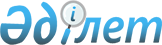 О внесении изменений в решение областного маслихата от 31 декабря 2004 года N 4/47 "О Программе индустриально-инновационного развития Мангистауской области на 2004-2006 годы"Решение Мангистауского областного Маслихата от 8 декабря 2004 года N 8/135. Зарегистрировано Департаментом юстиции Мангистауской области 22 декабря 2004 года за N 1805



      В соответствии с подпунктом 1) пункта 1 статьи 6 
 Закона 
 Республики Казахстана "О местном государственном управлении в Республике Казахстан" областной маслихат 

решил

:




      1. Внести в 
 решение 
 областного маслихата от 31 марта 2004 года N 4/47 "О Программе индустриально-инновационного развития Мангистауской области на 2004-2006 годы" (зарегистрировано в областном Департаменте юстиции 6 мая 2004 года N 1687, опубликовано в газетах "Мангистау" от 30 ноября 2004 года N 196, от 4 декабря 2004 года N 201 и "Огни Мангистау" от 30 ноября 2004 года N 198) следующие изменения:




      в разделе "5. Основные направления реализации Программы" в абзаце 46 второе предложение изложить в следующей редакции:



      "В соответствии с Региональным планом по ускоренному переходу предприятий Мангистауской области на международные стандарты ИСО серий 9000 и 14000 на 2004-2005 годы предусматривается в планируемый период обеспечить переход на международные стандарты управления качеством 11 предприятий области, из которых 3 - предприятия обрабатывающего сектора";




      разделы "9. Перечень инвестиционных проектов Мангистауской области" и "10. План мероприятий по реализации Программы индустриально - инновационного развития Мангистауской области на 2004-2006 годы" изложить в новой редакции (прилагается).




      2. Настоящее решение вступает в силу со дня опубликования.

      

Аким области





 


9. Перечень инвестиционных проектов Мангистауской области






   


10. План мероприятий  по реализации Программы индустриально-инновационного развития Мангистауской области на  2004-2006 годы



					© 2012. РГП на ПХВ «Институт законодательства и правовой информации Республики Казахстан» Министерства юстиции Республики Казахстан
				
N

Наименование проекта

Содержание проекта и его народнохозяйственная значимость

Проектная мощность

Организация- исполнитель

Сроки строитель-ства (лет) и окупаемости проекта (лет)

Стоимость проекта млн. долл. США

Количество рабочих мест 

1.

Завод по произ-водству стекловолокнистых труб.

Производство стекловолокнистых труб в соответствии с международ-ными  стандартами АРI, ISO-9001. Срок службы трубы не менее 25 лет. Решение проблемы импор-тозамещения. 

400 тыс.м труб в год

  ТОО "АЗСТ"

Срок строительства-3 года. Окупаемость-5 лет

10,2

240

2.

Завод по произ- водству стеклопластиковых труб.

Производство стеклопластиковых труб низкого и высокого давления в соответствии с международными стандартами АРI, ISO-9001.Решение вопросов импортозамещения

300 тыс.м труб в год различного диаметра.

АО "Мангистаумунайгаз"

Срок строительства -3 года. Окупаемость-2,5 года.

25,6

60

3.

Завод по выпуску труб нефтяного сортамента

Завод предназначен для выпуска труб нефтяного сортамента.Решение проблемы  импортозамещения для нефтегазовой отрасли РК

60000 тн/год стальных труб различного диаметра.

АО"НЕФТЕГАЗТРУБА"

Срок строительства- 3 года. Окупаемость - 4 года.

35

145

4.

Завод по выпуску морских металлических конструкций.  

Завод будет первым подобным предприятием в РК , который будет  разрабатывать,выпускать, ремонтировать и обслуживать морские буровые вышки, платформы и танкера

7000 тн/год металлоконст-рукций

ТОО "Керреl Kazakhstan"

Срок строительства-3 года. Окупаемость-5 лет.

40

708

5.

Организация производства товарного кубовидного щебня

Производство продукции для строительной индустрии и нефтяной отрасли 

70 тыс.куб.м. в год

ТОО "Карьертау" 

Срок строительства-1 год.           Окупаемость - 4 года.

1,24

45

6

Завод опреснения и производства питьевой воды (1-ая очередь).

Завод предназначен для опреснения морской воды и получения питьевой воды.

20 тыс.куб.м воды в сутки

АО  "Мангистаумунайгаз"

Срок строительства-2 года. Окупаемость-12 лет

17,3

139

7.

Завод по выработке и бутилированию питьевой воды

Завод предназначен для выработки питьевой воды и его бутилирования в емкости объемом 0,5-1,5 литра. Линия позволяет разливать 10 тыс. бутылок в час

35 куб.м в час питьевой воды.

ТОО "Каспиан-индастриас ЛТД"

Срок строительства- 3 года. Окупаемость-5 лет.

2,5

55

8.

Строительство завода по производству лицевого кирпича  

Организация выпуска отечественного керамического облицовочного кирпича в Республике Казахстан для объектов промышленно-гражданского строительства. Решение проблемы импортозамещения  

50 млн. усл.шт в год кирпича

ТОО "Токыма"

Срок строительства 18 месяцев. Окупаемость-5 лет

5

50

9.

Производство аммиачной селитры на  реконструируемых мощностях азотно-тукового завода

Производство и выпуск азотных удобрений и химических реагентов; Создание сырьевой базы для производства отечественных взрывчатых и бризантных веществ

120 тыс.тонн в год аммиачной селитры

ТОО "Актал ЛТД" 

Срок строительства-18 месяцев.                   Окупаемость- 3,5 года.

2,5

80

10

Организация производства нефтегазового оборудования

Производство печей подогрева нефти и НКТ для нефтяной отрасли РК. Решение проблемы импортозамещения, т.к. данная продукция импортируется в Казахстан из-за рубежа

Пять компле-ктов печей подогрева  и  6600 тонн трубной продукции в год.

ОАО " Каскор-Машзавод" 

Срок строительства-12 месяцев. Окупаемость- 5 лет.

2,01

20

11

Организация производства стирола 

Выпуск стирола- основного сырья для производства ударопрочного полистирола и других пластических масс.

150 тн/год стирола.

ТОО "SAT & Company"

Срок строительства -1,5 года. Окупаемость - 6 лет.

4,5

170

12

"Каспийская верфь ЕР САЙ" Завод металлоконструкций п. Курык 

Производство морских платформ

18 тыс. тонн металлоконст-рукций в год

ТОО "ЕР САЙ Каспиан Контрактор"

Срок строительства - 1,5 года.  Срок окупаемости -5-10 лет

54

500

13

Разработка барит-целестиновых руд месторождения Северный Ауртас

Производство утяжелителя буровых растворов для использования в нефтяной отрасли. Решение проблемы импортозамещения.

25-30 тыс. тонн в год

ТОО "Устюрт"

Срок строительства - 1 год. Срок окупаемости - 2,4 года.

1,5

100

14 

Завод по производству перфорационных систем

Производство для нефтегазового сектора перфорационных систем и взрывчатых веществ.

1 млн. зарядов в год

ТОО "Казтехноинжиниринг"

Срок строительства - 6 мес. Срок окупаемости - 5 лет

12

50

15 

Строительство битумного завода

Производство битумов различного назначения.

60 тыс. тонн битума в год

СП ТОО "Центр ПроектСервис"

Срок строительства - 1 год. Срок окупаемости - 3,5 года

5

70

16

Расширение номенклатуры продукции и увеличение мощности завода

Производство товаров народнохозяйственного значения зубной пасты "Северал минт" и продукции автохимии.

Зубная паста -60млн. туб в год; автохимия - 3,5 млн.л. в год

ТОО "Актау Косметик"

Срок строительства - 5 мес. Срок окупаемости - 1,5 года

1,7

30

17

Строительство Актауского литейного завода

Производство металлургических полуфабрикатов для нужд промышленности.

200 тонн стальных стержней в сутки

ТОО "АЛЗ"

Срок строительства - 1 год. Срок окупаемости-2 года

5,1

200

18

Расширение  производства нерудных материалов.

Производство щебня для нужд строительной индустрии.

2,0 млн. куб. м. щебня в год

ТОО "Мырзабек"

Срок строительства - 7 мес.      Срок окупаемости-3 года

6

150

19 

Боранкольский газоперерабаты-вающий завод

Производство  получения в жидком виде пропана, бутана, смеси пентан+высшие.

10 млн. куб газа в сутки

ОАО "Толкыннеф-тегаз"

Срок строительства-3 года Срок окупаемости-10 лет

97

110

20 

Развитие базы стройиндустрии в г.Форт-Шевченко

Производство товарного бетона и бетонных изделий для стройиндустрии. 

40 тыс.куб.м в год

 ТОО "Тупкараган"

Срок строительства - 2 года. Срок окупаемости-2 года

1

30

21 

Производство керамзита

Производство керамзитового гравия для стройиндустрии. 

30  тыс.куб. м. в год

 ТОО "Актау-Промстройма-териалы"

Срок строительства - 1,5 года Срок окупаемости-5 лет

2,4

45

22 

Разработка технологии переработки киров и нефтяных шламов с целью производства синтетической нефти и утилизации твердых отходов в полезные продукты с извлечением цветных и редких металлов

Будет разработана технология извлечения синтетической нефти и утилизации твердых отходов в полезные продукты с извлечением цветных и редких металлов и очистка сточных вод от нефти и нефтепродуктов.

100 тыс. т/год

ТОО "ЛТД-ЭКОС"

Срок строительства - 2 года. Срок окупаемости- 5 лет.

2

60

N п/п

Мероприятия

Форма завершения

Ответственные за исполнение

Срок исполнения

Предполагаемые расходы

Источник финансирования

1

2

3

4

5

5

6


1. РАЗВИТИЕ БАЗОВЫХ ОТРАСЛЕЙ ПРОМЫШЛЕННОСТИ



1. РАЗВИТИЕ БАЗОВЫХ ОТРАСЛЕЙ ПРОМЫШЛЕННОСТИ



1. РАЗВИТИЕ БАЗОВЫХ ОТРАСЛЕЙ ПРОМЫШЛЕННОСТИ



1. РАЗВИТИЕ БАЗОВЫХ ОТРАСЛЕЙ ПРОМЫШЛЕННОСТИ



1. РАЗВИТИЕ БАЗОВЫХ ОТРАСЛЕЙ ПРОМЫШЛЕННОСТИ



1. РАЗВИТИЕ БАЗОВЫХ ОТРАСЛЕЙ ПРОМЫШЛЕННОСТИ



1. РАЗВИТИЕ БАЗОВЫХ ОТРАСЛЕЙ ПРОМЫШЛЕННОСТИ


1.1

Проводить постоянный мониторинг промышленного, инвестиционного и инновационного потенциала экономики региона

Информация  акиму области

Областное управление экономики, промышленности и торговли

Ежеквартально

Не требуется 

1.2

Подготовить предложения в Правительство Республики Казахстан по реконструкции и модернизации газоперерабатывающего завода (УПГ) ОАО "Озенмунайгаз" в целях организации производства этана для обеспечения сырьем предприятий химической и нефтехимической промышленности

Предложение  в Правительство Республики Казахстан

Областное управление экономики, промышленности и торговли

 III квартал 2004 года

Не требуется 

1.3

Подготовить предложения в Правительство Республики Казахстан по вопросам расширения парка специализированных вагонов для транспортировки продукции химической промышленности

Предложение  в Правительство Республики Казахстан

Областное управление экономики, промышленности и торговли

 III квартал 2004 года

Не требуется 

1.4

Подготовить предложения в Правительство Республики Казахстан по реконструкции и техническому перевооружению энергетического комбината ТОО "МАЭК-Казатомпром" в целях поддержания и развития действующих мощностей по выработке электроэнергии для обеспечения дальнейшего развития промышленности

Предложение  в Правительство Республики Казахстан

Областное управление экономики, промышленности и торговли

 III квартал 2004 года

Не требуется 

1.5

Участие  представителей акимата области и предприятий в совещании по вопросам развития нефтехимической промышленности в городе Астане, организуемом Правительством Республики Казахстан 14 апреля 2004 года

Участие в совещании

Областное управление экономики, промышленности и торговли

Апрель 2004 года

В пределах лимита бюджетных средств

Местный бюджет, средства предприятий


2. ИНВЕСТИЦИОННАЯ ПОЛИТИКА



2. ИНВЕСТИЦИОННАЯ ПОЛИТИКА



2. ИНВЕСТИЦИОННАЯ ПОЛИТИКА



2. ИНВЕСТИЦИОННАЯ ПОЛИТИКА



2. ИНВЕСТИЦИОННАЯ ПОЛИТИКА



2. ИНВЕСТИЦИОННАЯ ПОЛИТИКА



2. ИНВЕСТИЦИОННАЯ ПОЛИТИКА


2.1

Активизация мер по продвижению инвестиционных  проектов, рекомендованных рабочей группой Министерства индустрии и торговли Республики Казахстан для рассмотрения  институтам развития Республики Казахстан,

 из них в 2004 году

по проектам: организация  производства нефтегазового  оборудования (ОАО "Каскор- Машзавод");   

Заключение контрактов. Информация в Правительство Республики Казахстан

Областное управление экономики, промышленности и торговли; предприятия области

Ежеквартально, начиная с 2004 года

Не требуется 

строительство завода по производству лицевого кирпича (ТОО "Токыма"); 

разработка барит-целестиновых руд месторождения Северный Ауртас (ТОО "Устюрт");

расширение производства нерудных материалов (ТОО "Мырзабек"). 


в 2005 году

 по проектам:  

завод по производству перфорационных систем (ТОО "Казтехноинжиниринг");

строительство битумного завода (СП ТОО "ЦентрПроектСервис");

производство керамзита (ТОО "Актау-Промстройматериалы").

2.2

Создать условия для  обеспечения   ввода  в эксплуатацию  строящихся объектов, из них 

в 2004 году:

       

Информация в Правительство Республики Казахстан

Областное управление экономики, промышленности и  торговли

IV квартал, ежегодно, начиная с 2004 года

Не требуется 

завод по  опреснению и производству питьевой воды ( 1-я очередь, АО "Мангистаумунайгаз"); 

завод  по производству  стекловолокнистых труб (1-я очередь, ТОО "АЗСТ");   

завод по выработке и бутилированию питьевой воды (ТОО "Каспиан Индастриас ЛТД");    

модульный бетонно-смесительный завод (1 этап проекта "Развитие базы стройиндустрии в г.Форт- Шевченко" ТОО "Тупкараган"); 


в 2005 году:  


завод по производству стекловолокнистых труб (2-я очередь, ТОО "АЗСТ");   

завод по производству стеклопластиковых труб (2-я очередь, АО "Мангистаумунайгаз"); 

Актауский литейный завод (ТОО "АЛЗ");   расширение производства нерудных материалов (ТОО "Мырзабек");  производства нефтегазового  оборудования (1-я очередь, ОАО "Каскор-Машзавод");  


в 2006 году:

завод металлоконструкций в с.Курык (ТОО "ЕР-САЙ Каспиан Контрактор"); 



завод по выпуску морских металлоконструкций (ТОО "Keppel Kazakhstan").

2.3

Продолжить сотрудничество с Международным рейтинговым агентством Fith IBCA по присвоению и подтверждению международного инвестиционного кредитного рейтинга региона

Договор

Областное финансовое управление

Ежегодно

В пределах лимита бюджетных средств

Местный бюджет

2.4

Проводить постоянный мониторинг хода реализации инвестиционных проектов

Информация акиму области

Облуправ. экономики промышленности и торговли

Ежеквартально

Не требуется 

2.5

Подготовка   информационных бюллетеней, буклетов о потенциале развития  специальной экономической зоны "Морпорт Актау"

Информационная продукция, буклет

ГУ "Администрация специальной экономической зоны "Морпорт Актау" 

Ежегодно

1500 тыс.тенге

Местный бюджет


3. ИННОВАЦИОННАЯ ПОЛИТИКА



3. ИННОВАЦИОННАЯ ПОЛИТИКА



3. ИННОВАЦИОННАЯ ПОЛИТИКА



3. ИННОВАЦИОННАЯ ПОЛИТИКА



3. ИННОВАЦИОННАЯ ПОЛИТИКА



3. ИННОВАЦИОННАЯ ПОЛИТИКА



3. ИННОВАЦИОННАЯ ПОЛИТИКА


3.1

Создание банка данных разработанных инновационных технологий

Ежегодно пополняемый банк данных

Областное управ-ние экономики промышленности и торговли

Ежегодно

Не требуется 

3.2

Создание рабочей группы по  рассмотрению и отбору инвестиционных и инновационных проектов для формирования банка данных и представления институтам развития  Республики Казахстан

Информация акиму 

Областное управ-ние экономики промышленности и торговли

Февраль 2004 года

Не требуется 

3.3

Проведение семинара - совещания  с участием  представителей  институтов развития Республики Казахстан, промышленного и научного сектора экономики региона

Информация в Правительство Республики Казахстан

Областное управление экономики, промышленности и торговли

Март 2004 года

Не требуется 

3.4

Участие  области в республикан-



ской акции  "Инновационный Казахстан", проводимой  Министерством  индустрии  и торговли РК

Участие в акции

Областное управ-ние экономики промышленности и торговли

Февраль - апрель, 2004 года

Не требуется 

3.5

Разработка и внедрение проекта бессажевого горения для факельных установок по мере поступления заявок от нефтегазовых предприятий

Проект

Актауский филиал Карагандинского государственного университета им.Е. Букетова (по согласованию)

2005 год

В пределах бюджета предприятия

Средства предприятий 

3.6

Активизировать деятельность по продвижению инновационных  проектов, рекомендованных для рассмотрения  институтам развития Республики Казахстан по проекту:  разработка технологии переработки киров и  нефтяных шламов с целью производства синтетической нефти и утилизации твердых отходов в полезные продукты с извлечением цветных и редких металлов.    

Заключение контрактов. Информация в Правительство Республики Казахстан

Областное управ-ние экономики промышленности и торговли, предприятия области

2005 год

Не требуется 

3.7

Создать условия для организации частного венчурного фонда

Предложение  акиму Мангистауской области

Областное управ-ние экономики промышленности и торговли

2005-2006 годы

Не требуется 

3.8

Подготовить предложения в Правительство Республики Казахстан по развитию  химической и нефтехимической промышленности  на период 2005-2007 годы

Предложение  в Правительство Республики Казахстан

Областное управление экономики, промышленности и торговли

III квартал 2004 года

Не требуется 

3.9

Совместно с АОНК



 "Казмунайгаз" подготовить технико-экономическое обоснование создания нефтехимического комплекса на базе действующих



 предприятий Мангистауской области и организации новых предприятий

Предложение  в Правительство Республики Казахстан

Областное управление экономики, промышленности и торговли

2005 год

В пределах лимита бюджетных средств

Местный бюджет

3.10

Разработать схему строительного кластера на базе месторождений Мангистауского и Тупкараганского районов

Предложение  в Правительство Республики Казахстан

Областное управление экономики, промышленности и торговли

2005 год

Не требуется 


4. ПОЛИТИКА В ОБЛАСТИ СТАНДАРТИЗАЦИИ И СЕРТИФИКАЦИИ



4. ПОЛИТИКА В ОБЛАСТИ СТАНДАРТИЗАЦИИ И СЕРТИФИКАЦИИ



4. ПОЛИТИКА В ОБЛАСТИ СТАНДАРТИЗАЦИИ И СЕРТИФИКАЦИИ



4. ПОЛИТИКА В ОБЛАСТИ СТАНДАРТИЗАЦИИ И СЕРТИФИКАЦИИ



4. ПОЛИТИКА В ОБЛАСТИ СТАНДАРТИЗАЦИИ И СЕРТИФИКАЦИИ



4. ПОЛИТИКА В ОБЛАСТИ СТАНДАРТИЗАЦИИ И СЕРТИФИКАЦИИ



4. ПОЛИТИКА В ОБЛАСТИ СТАНДАРТИЗАЦИИ И СЕРТИФИКАЦИИ


4.1

Разработка регионального плана  по внедрению систем  менеджмента качества, соответствующих международным стандартам  ИСО серии 9000 и обеспечение до 2006 года внедрения ИСО серий 9000 и 14000 на 11-ти предприятиях области

План

Мангистауский филиал открытого акционерного общества "Национальный центр экспертизы и сертификации" (по согласованию)

II квартал 2004 года

В пределах лимита  средств предприятий

Средства предприятий 

4.2

Освещение в средствах массовой информации проводимых мероприятий по вопросам перехода на международные стандарты управления качеством ИСО серий 9000 и 14000

Публикации, выступления специалистов

Мангистауский филиал открытого акцион-го общества "Национальный центр экспертизы и сертификации" (по согласованию)

По полугодиям, начиная с 2004 года

Не требуется 


5. ТРУДОВЫЕ РЕСУРСЫ



5. ТРУДОВЫЕ РЕСУРСЫ



5. ТРУДОВЫЕ РЕСУРСЫ



5. ТРУДОВЫЕ РЕСУРСЫ



5. ТРУДОВЫЕ РЕСУРСЫ



5. ТРУДОВЫЕ РЕСУРСЫ



5. ТРУДОВЫЕ РЕСУРСЫ


5.1

Проводить анализ, прогнозирование и мониторинг спроса и предложения рабочей силы в разрезе специальностей, требуемых для промышленных предприятий, на основе которых выработать предложения по подготовке отечественной квалифицированной рабочей силы, а также по структуре привлекаемой иностранной рабочей силы

Информация в Министерство труда и социальной защиты населения, Министерство индустрии и торговли, Министерство экономики и бюджетного планирования

Областное управление труда, занятости и социальной защиты населения; областное управление экономики, промышленности и торговли

I квартал, начиная с 2004 года

Не требуется 

5.2

Заключение соглашения  между акимом Мангистауской области и  руководителями промышленных предприятий  о  совместных мерах по  обеспечению подготовки и  трудоустройства  молодых специалистов - выпускников ВУЗов, ССУЗов области на промышленных предприятиях

Соглашение

Областное управление экономики, промышленности и  торговли; акимы городов и районов

Март 2004 года

Не требуется 

5.3

Обеспечить постоянное участие государственных служащих, отдельных государственных органов в курсах повышения квалификации  по вопросам индустриально-инновационного развития

Информация в Правительство Республики Казахстан

Областное управление экономики, промышленности и  торговли; акимы городов и районов

Постоянно

В пределах лимита бюджетных средств

Местный бюджет

5.4

Разработать прогноз потребности специалистов среднего звена для вновь создаваемых производств и сформировать государственный заказ на 2006-2010 годы на подготовку специалистов со среднеспециальным образованием

Постановление акимата Мангистауской области

Областное управ-ние экономики промышленности и  торговли; областное управ-ние труда, занятости и соцзащиты населения; областное управ-ние образов.; акимы городов и районов

2005 год

В пределах лимита бюджетных средств

Местный бюджет


6. ЭКОЛОГИЧЕСКАЯ ПОЛИТИКА



6. ЭКОЛОГИЧЕСКАЯ ПОЛИТИКА



6. ЭКОЛОГИЧЕСКАЯ ПОЛИТИКА



6. ЭКОЛОГИЧЕСКАЯ ПОЛИТИКА



6. ЭКОЛОГИЧЕСКАЯ ПОЛИТИКА



6. ЭКОЛОГИЧЕСКАЯ ПОЛИТИКА



6. ЭКОЛОГИЧЕСКАЯ ПОЛИТИКА


6.1

Провести инвентаризацию экологически опасных производств, сооружений, захоронений отходов и бесхозных объектов природопользования

Информация в Правительство Республики Казахстан

Мангистауское территориальное  управление охраны окруж-щей среды (по согласованию), областное управ-ние природопользования

Ежегодно декабрь, начиная с 2004 года

В пределах лимита бюджетных средств

Местный бюджет

6.2

Провести анализ деятельности предприятий по переработке промышленных отходов и стимулирование мер по их сокращению

Информация в Правительство Республики Казахстан

Мангистауское территориальное  управление охраны окруж-щей среды (по согласованию), областное управ-ние природопользования

По полугодиям, начиная с 2004 года

В пределах лимита бюджетных средств

Местный бюджет

6.3

Обеспечить разработку проекта утилизации отходов производства стеклопластиковых труб

Проект

Областное управ-ние экономики промышленности и  торговли

2005 год

Не требуется 


7. ИНФОРМАЦИОННО-ПРЕЗЕНТАЦИОННЫЕ МЕРОПРИЯТИЯ



7. ИНФОРМАЦИОННО-ПРЕЗЕНТАЦИОННЫЕ МЕРОПРИЯТИЯ



7. ИНФОРМАЦИОННО-ПРЕЗЕНТАЦИОННЫЕ МЕРОПРИЯТИЯ



7. ИНФОРМАЦИОННО-ПРЕЗЕНТАЦИОННЫЕ МЕРОПРИЯТИЯ



7. ИНФОРМАЦИОННО-ПРЕЗЕНТАЦИОННЫЕ МЕРОПРИЯТИЯ



7. ИНФОРМАЦИОННО-ПРЕЗЕНТАЦИОННЫЕ МЕРОПРИЯТИЯ



7. ИНФОРМАЦИОННО-ПРЕЗЕНТАЦИОННЫЕ МЕРОПРИЯТИЯ


7.1

Проводить информационно-презентационные мероприятия по реализации Стратегии индустриально-инновационного развития Республики Казахстан на 2003-2015 годы с участием представителей СМИ,



  в том числе:

Информационная продукция, публикации, буклеты

Областное управление экономики, промышленности и  торговли; акимы городов и районов

Ежегодно

В пределах лимита бюджетных средств

Местный бюджет, средства предприятий

проведение  выставки  индустриально-инновационного потенциала Мангистауской области;

разработка  буклета об индустриально- инновационном потенциале  Мангистауской области

7.2

Обеспечение участия представителей акимата области и предприятий в региональном Экономическом Форуме в городе Актобе 13-14 апреля 2004 года по разъяснению механизма реализации Стратегии индустриально-инновационного развития Республики Казахстан на 2003-2015 годы

Участие в Форуме

Областное управление экономики, промышленности и торговли

Апрель 2004 года

В пределах лимита бюджетных средств

Местный бюджет, средства предприятий

7.3

Обеспечение ежегодного участия предприятий области в международных и республиканских выставках

Участие в мероприятии

Областное управление экономики, промышленности и торговли

Ежегодно

В пределах бюджета

Средства предприятий 
